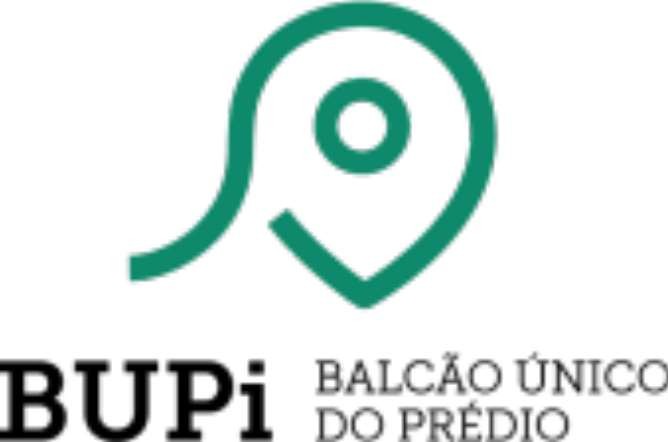 Declaração para instrução doprocedimento de inscrição de prédio omisso na matriz predialxxxxxxxxxxxxxxxxxxxxxx, NIF. xxxxxxxxx, CC n.ºxxxxxxxxxxx, valido até 00/00/0000, residente em cccccccccccccccccccccccc, declara sob compromisso de    honra, na qualidade de possuidor, que dispõe de legitimidade para promover a georreferenciação no Balcão Único do Prédio (BUPi) do prédio rústico que se encontra omisso na respetiva matriz predial, localizado na freguesia de xxxxxxxxxxxx, concelho de Ourém, com a área de 00000000m2, que possui as seguintes confrontações/confinantes conhecidos 1:Artigo	, freguesia de	, concelho de  	Artigo	, freguesia de	, concelho de	_;Artigo	, freguesia de	, concelho de	_; 4. (...)Mais declara que a promoção da representação gráfica georreferenciada (RGG) se destina a instruir o procedimento de inscrição de prédio rústico omisso na matriz predial, junto do Serviço de Finanças da área de localização do prédio.Data: xx/xx/xxxxO declarante,1 A preencher se conhecidos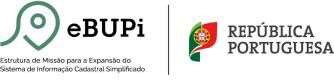 eBUPi - Estrutura de Missâo para a Expansão do Sistema de Informação Cadastral Simplificado Avenida D. João ll, 1 - Campus Justiça, Edifício G - HUB Justiça - 1900-097 Lisboa I PORTUGAL TEL + 351 21321 24 84 EMAIL geral3ebupi.mj.gov.pt